Publicado en   el 18/09/2013 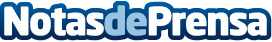 El secretario general de Universidades, en la apertura de curso de la Universidad CEU San PabloDatos de contacto:Nota de prensa publicada en: https://www.notasdeprensa.es/el-secretario-general-de-universidades-en-la Categorias: Cursos Universidades http://www.notasdeprensa.es